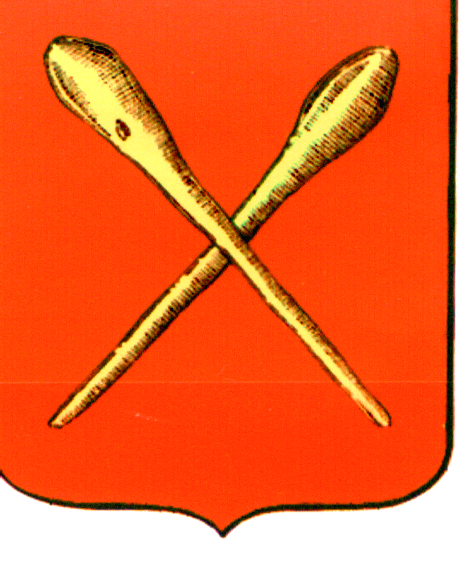 Об утверждении базовой ставки для расчета размера платы за размещение наружной рекламы  на территории   муниципального образования город АлексинВ соответствии с Федеральным законом от 06.10.2003 №131-ФЗ «Об общих принципах организации местного самоуправления в Российской Федерации», принимая во внимание решение Собрания депутатов муниципального образования город Алексин от 21.04.2015 №4(12).7 «Об утверждении базовой ставки для расчета размера платы за размещение наружной рекламы на территории муниципального образования город Алексин на  2015 год»,показатели инфляции (индексы потребительских цен) за 2016, 2017, 2018, 2019 и 2020 годы, утвержденные Министерством экономического развития  Российской Федерации,  на основании Устава муниципального образования город Алексин, Собрание депутатов муниципального образования город Алексин РЕШИЛО:         1. Утвердить базовую ставку для расчета размера платы за размещение  наружной рекламы в размере 123 рубля в месяц за 1 кв.м.2.  Контроль за исполнением настоящего решения возложить на постоянную комиссию по собственности и муниципальному хозяйству Собрания депутатов муниципального образования город Алексин (Орлов Ж.Б.).	3. Решение опубликовать в газете «Алексинские вести» и разместить на официальном сайте муниципального образования город Алексин.4. Решение вступает в силу со дня официального опубликования.Глава  муниципального образованиягород Алексин                                                                                     Э.И. Эксаренко Тульская областьТульская областьМуниципальное образование город АлексинМуниципальное образование город АлексинСобрание депутатовСобрание депутатов                                                            РЕШЕНИЕ                                                                                            РЕШЕНИЕ                                 от  22 декабря   2020 года           №9(15).9